KLASA: 003-06/18-01/01UR.BROJ: 2112-24-18-02-18Delnice, 30. 5. 2018.                                                                                                 Članovima Školskog odborasvima -         Pozivate se na 26. sjednicu Školskog odbora koja će se održati                                                        (UTORAK) 5. 6. 2018. godine s početkom u 13.00 sati.                 Dnevni red:1. Usvajanje zapisnika sa 25. sjednice Školskog odbora održane 24. 04. 2018.2. Odluka o I. izmjenama i dopunama financijskog plana za 2018. godinu3. Odluka o I. izmjenama i dopunama plana nabave za 2018. godinu4. Rješenje Prosvjetne inspekcije (KLASA: UP/I-600-04/18-03/00084, URBROJ: 533-07-18-0003 od 24. travnja 2018.g.)5. Prijedlog Izmjena Statuta Srednje škole Delnice temeljem rješenja Prosvjetne inspekcije (KLASA: UP/I-600-04/18-03/00084, URBROJ: 533-07-18-0003 od 24. travnja 2018.g.)6. Odluka Ministarstva znanosti i obrazovanja o upisu učenika u I. razred srednje škole u školskoj godini 2018./2019 - informacija7. Odluka o raspisivanju natječaja za upis u I. razred Srednje škole Delnice za školsku godinu 2018./2019.8. Usvajanje Pravilnika o obradi i zaštiti osobnih podatakaPredsjednica Školskog odbora:Koraljka Renier Valinčić, prof.Srednja škola Delnice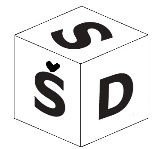 Tel:  051/812-203Lujzinska cesta 42Fax: 051/812-20351300 Delniceured@ss-delnice.skole.hr